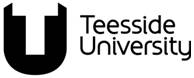 Student Learning and Experience Committee The Senior Management Teams in both institutions have the overall responsibility for ensuring that all oversight takes place within their School/Institution.Overview of STAFF RESPONSIBILITIES at TEESSIDE UNIVERSITY AND PARTNER Document Owner:	Student Learning & Academic Registry Version number:	7.0Effective date:		September 2023 (Academic Year 2023-24)Date of next review:  	July 2024This document is part of the University Quality Framework, which governs the University’s academic provision. OVERIVEW OF STAFF RESPONSIBILITIES AT TEESSIDE UNIVERSITY AND PARTNERTeesside UniversityTeesside UniversityTeesside UniversityTeesside UniversityTeesside UniversityTeesside UniversityTeesside UniversityTeesside UniversityInternational PartnerInternational PartnerInternational PartnerInternational PartnerInternational PartnerEmployer PartnerEmployer PartnerEmployer PartnerEmployer PartnerEmployer PartnerTUCP PartnerTUCP PartnerTUCP PartnerTUCP PartnerTUCP PartnerThe responsibilities of all these staff and the administration team in the School/Institution are set out in the tables below.Key:	O = Overseeing	L  = Leading	S  = SupportingA  = AccessDirector of International DevelopmentStudent Learning & Academic RegistryAssociate Dean (International)Associate Dean (Enterprise & Business Engagement)Link TutorCourse LeaderModule LeaderSchool AdministratorSMT/ADAcademic DirectorCourse LeaderModule LeaderAdministratorSMT/ADAcademic DirectorCourse LeaderModule LeaderAdministratorSMT/ADAcademic DirectorCourse LeaderModule LeaderAdministratorManagement and LiaisonIdentify Partner's staff development needs and arrange for their provisionSOOLSSOLSOLSOLSTeesside UniversityTeesside UniversityTeesside UniversityTeesside UniversityTeesside UniversityTeesside UniversityTeesside UniversityTeesside UniversityInternational PartnerInternational PartnerInternational PartnerInternational PartnerInternational PartnerInternational PartnerEmployer PartnerEmployer PartnerEmployer PartnerEmployer PartnerEmployer PartnerTUCP PartnerTUCP PartnerTUCP PartnerTUCP PartnerTUCP PartnerThe responsibilities of all these staff and the administration team in the School/Institution are set out in the tables below.Key:	O = Overseeing	L  = Leading	S  = SupportingA  = AccessDirector of International DevelopmentStudent Learning & Academic RegistryAssociate Dean (International)Associate Dean (Enterprise & Business Engagement)Link TutorCourse LeaderModule LeaderSchool AdministratorSMT/ADAcademic DirectorCourse LeaderModule LeaderAdministratorSMT/ADSMT/ADAcademic DirectorCourse LeaderModule LeaderAdministratorSMT/ADAcademic DirectorCourse LeaderModule LeaderAdministratorResponsibility for exchange of Teesside University (TU) regulations and proceduresOOSLOAALOAALOAALLiaison – exchange of schemes of work and teaching materialOOALSSOLSSOLSSOLSSAgree a timetable for the delivery of the course with the PartnerOOALSSOLSSOLSSOLSSLiaise in respect to the online registration of students at the PartnerOOALLOLOLOLLManagement of Student InductionOOALSOLSOLSOLSLiaise in respect of the production, annual updating and subsequent approval of the Course Handbook by TU SchoolOOALSOLSOLSOLSTeesside UniversityTeesside UniversityTeesside UniversityTeesside UniversityTeesside UniversityTeesside UniversityTeesside UniversityTeesside UniversityTeesside UniversityInternational PartnerInternational PartnerInternational PartnerInternational PartnerInternational PartnerInternational PartnerEmployer PartnerEmployer PartnerEmployer PartnerEmployer PartnerEmployer PartnerEmployer PartnerTUCP PartnerTUCP PartnerTUCP PartnerTUCP PartnerTUCP PartnerThe responsibilities of all these staff and the administration team in the School/Institution are set out in the tables below.Key:	O = Overseeing	L  = Leading	S  = SupportingA  = AccessDirector of International DevelopmentStudent Learning & Academic RegistryAssociate Dean (International)Associate Dean (Enterprise & Business Engagement)Link TutorCourse LeaderModule LeaderSchool AdministratorSMT/ADSMT/ADAcademic DirectorCourse LeaderModule LeaderAdministratorSMT/ADSMT/ADAcademic DirectorCourse LeaderModule LeaderAdministratorSMT/ADSMT/ADAcademic DirectorCourse LeaderModule LeaderAdministratorCME Responsibilities – to assure/ensure (execution of)Management and oversight of accreditation arrangements in International Partner’s countryOSLSSLLSSNot applicableNot applicableNot applicableNot applicableNot applicableNot applicableNot applicableNot applicableNot applicableNot applicableNot applicableNot applicableResources necessary to deliver the course are maintainedOOALOOSLOOSLOOSLRecording of any staff changes at the Partner Institution and that any new staff are agreed by the School prior to commencing teachingOOLAASOOLASOOLASOOLASMinuted Student Meeting as part of Annual Quality Enhancement VisitOOLASOLSOLSOLSTeesside UniversityTeesside UniversityTeesside UniversityTeesside UniversityTeesside UniversityTeesside UniversityTeesside UniversityTeesside UniversityTeesside UniversityInternational PartnerInternational PartnerInternational PartnerInternational PartnerInternational PartnerInternational PartnerEmployer PartnerEmployer PartnerEmployer PartnerEmployer PartnerEmployer PartnerEmployer PartnerTUCP PartnerTUCP PartnerTUCP PartnerTUCP PartnerTUCP PartnerTUCP PartnerThe responsibilities of all these staff and the administration team in the School/Institution are set out in the tables below.Key:	O = Overseeing	L  = Leading	S  = SupportingA  = AccessDirector of International DevelopmentStudent Learning & Academic RegistryAssociate Dean (International)Associate Dean (Enterprise & Business Engagement)Link TutorCourse LeaderModule LeaderSchool AdministratorSMT/ADSMT/ADAcademic DirectorCourse LeaderModule LeaderAdministratorSMT/ADSMT/ADAcademic DirectorCourse LeaderModule LeaderAdministratorSMT/ADSMT/ADAcademic DirectorCourse LeaderModule LeaderAdministratorProduction of Annual Quality Enhancement Visit Report (QEV)OOLSSSSSSSSSSSMinuted Staff/Student Course Board MeetingSOOLLLLLModule Evaluations by Module TutorsOOASLOSLOSLOSLStudent Course EvaluationsOOOLSOLSOLSSSOLSAssessments are subject to moderation processOOALLSAOLSAOLSAOLSAssessment and examination procedures are followedOOALLSOLLSOLLSOLLSAttendance at appropriate Assessment Boards and liaise with External ExaminersOOALLSOLLSOLLSOLLSTeesside UniversityTeesside UniversityTeesside UniversityTeesside UniversityTeesside UniversityTeesside UniversityTeesside UniversityTeesside UniversityTeesside UniversityInternational PartnerInternational PartnerInternational PartnerInternational PartnerInternational PartnerInternational PartnerEmployer PartnerEmployer PartnerEmployer PartnerEmployer PartnerEmployer PartnerEmployer PartnerTUCP PartnerTUCP PartnerTUCP PartnerTUCP PartnerTUCP PartnerTUCP PartnerThe responsibilities of all these staff and the administration team in the School/Institution are set out in the tables below.Key:	O = Overseeing	L  = Leading	S  = SupportingA  = AccessDirector of International DevelopmentStudent Learning & Academic RegistryAssociate Dean (International)Associate Dean (Enterprise & Business Engagement)Link TutorCourse LeaderModule LeaderSchool AdministratorSMT/ADSMT/ADAcademic DirectorCourse LeaderModule LeaderAdministratorSMT/ADSMT/ADAcademic DirectorCourse LeaderModule LeaderAdministratorSMT/ADSMT/ADAcademic DirectorCourse LeaderModule LeaderAdministratorNotify the Partner of assessment decisionsLLSSLLSLSLSThe appropriate exchange of Module and External Examiners ReportsSOOALLSALLSALLSALLSProvision of assessment feedback to include commentary on standards of work, marking and feedbackAOOOLLOLLOLLUpdating Continuous Monitoring and Enhancement processes takes place throughout the academic year and a Partner Report (PR) is produced in August/SeptemberLLOOAAOOLSOOLSOOLSPeer observationOOALOLOLOLTeesside UniversityTeesside UniversityTeesside UniversityTeesside UniversityTeesside UniversityTeesside UniversityTeesside UniversityTeesside UniversityTeesside UniversityInternational PartnerInternational PartnerInternational PartnerInternational PartnerInternational PartnerInternational PartnerEmployer PartnerEmployer PartnerEmployer PartnerEmployer PartnerEmployer PartnerEmployer PartnerTUCP PartnerTUCP PartnerTUCP PartnerTUCP PartnerTUCP PartnerTUCP PartnerThe responsibilities of all these staff and the administration team in the School/Institution are set out in the tables below.Key:	O = Overseeing	L  = Leading	S  = SupportingA  = AccessDirector of International DevelopmentStudent Learning & Academic RegistryAssociate Dean (International)Associate Dean (Enterprise & Business Engagement)Link TutorCourse LeaderModule LeaderSchool AdministratorSMT/ADSMT/ADAcademic DirectorCourse LeaderModule LeaderAdministratorSMT/ADSMT/ADAcademic DirectorCourse LeaderModule LeaderAdministratorSMT/ADSMT/ADAcademic DirectorCourse LeaderModule LeaderAdministratorProduction of AddendumApproval of AddendumOLLSSSSLLLSSSLLLSSSLLLSSSMonitor compliance to the Course Specific Addendum to the Operations ManualOOALSSOOLLSSOOLLSSOOLLSSAnnually review and communicate changes to the Addendum to the Operations ManualOLLALSSAAOLSSAAOLSSAAOLSSModule ResponsibilitiesEnsure adherence to the Module SpecificationLSLAAOSLAAOSLAAOSLEnsure adherence to the Course Specification and Course HandbookLLSAAOLSAAOLSAAOLSTeesside UniversityTeesside UniversityTeesside UniversityTeesside UniversityTeesside UniversityTeesside UniversityTeesside UniversityTeesside UniversityTeesside UniversityInternational PartnerInternational PartnerInternational PartnerInternational PartnerInternational PartnerInternational PartnerEmployer PartnerEmployer PartnerEmployer PartnerEmployer PartnerEmployer PartnerEmployer PartnerTUCP PartnerTUCP PartnerTUCP PartnerTUCP PartnerTUCP PartnerTUCP PartnerThe responsibilities of all these staff and the administration team in the School/Institution are set out in the tables below.Key:	O = Overseeing	L  = Leading	S  = SupportingA  = AccessDirector of International DevelopmentStudent Learning & Academic RegistryAssociate Dean (International)Associate Dean (Enterprise & Business Engagement)Link TutorCourse LeaderModule LeaderSchool AdministratorSMT/ADSMT/ADAcademic DirectorCourse LeaderModule LeaderAdministratorSMT/ADSMT/ADAcademic DirectorCourse LeaderModule LeaderAdministratorSMT/ADSMT/ADAcademic DirectorCourse LeaderModule LeaderAdministratorEnsure adherence to the University Quality Framework, Policies and Procedures OOLLLLLLLLLLLLLLLAcademic oversight of a module / Liaise with the Partner Module LeaderAOLOLOLOLTo agree localisation of material/content where appropriateOOSLLLLLLLLMake available teaching and support materials provided to TU studentsAOLL/OLL/OLL/OLProduce module assessments and assessment criteriaAOLOLOLOLSetting and marking assessmentsAOLOLOLOLTo moderate assessments set by the Partner Module TutorAOLOLOLOLTeesside UniversityTeesside UniversityTeesside UniversityTeesside UniversityTeesside UniversityTeesside UniversityTeesside UniversityTeesside UniversityTeesside UniversityInternational PartnerInternational PartnerInternational PartnerInternational PartnerInternational PartnerInternational PartnerEmployer PartnerEmployer PartnerEmployer PartnerEmployer PartnerEmployer PartnerEmployer PartnerTUCP PartnerTUCP PartnerTUCP PartnerTUCP PartnerTUCP PartnerTUCP PartnerThe responsibilities of all these staff and the administration team in the School/Institution are set out in the tables below.Key:	O = Overseeing	L  = Leading	S  = SupportingA  = AccessDirector of International DevelopmentStudent Learning & Academic RegistryAssociate Dean (International)Associate Dean (Enterprise & Business Engagement)Link TutorCourse LeaderModule LeaderSchool AdministratorSMT/ADSMT/ADAcademic DirectorCourse LeaderModule LeaderAdministratorSMT/ADSMT/ADAcademic DirectorCourse LeaderModule LeaderAdministratorSMT/ADSMT/ADAcademic DirectorCourse LeaderModule LeaderAdministratorTo moderate student summative assessed workOLOLOLOLCollate results of assessmentsOOLSOLSOLSOLSEnsure that written assessment feedback is given in accordance with TU GuidelinesOOLOLOLOLTo advise on assessment feedback given to studentsSSLSLSLSLTo submit a Module Evaluation Report at the end of each module’s deliveryOOLOLOLOLTo collaborate on module review with Module Teams and PartnerAOLOOLOOLOOLNotify amendments to a TU module delivered by a PartnerOOAOLSOOLSOOLSOOLSTeesside UniversityTeesside UniversityTeesside UniversityTeesside UniversityTeesside UniversityTeesside UniversityTeesside UniversityTeesside UniversityTeesside UniversityInternational PartnerInternational PartnerInternational PartnerInternational PartnerInternational PartnerInternational PartnerEmployer PartnerEmployer PartnerEmployer PartnerEmployer PartnerEmployer PartnerEmployer PartnerTUCP PartnerTUCP PartnerTUCP PartnerTUCP PartnerTUCP PartnerTUCP PartnerThe responsibilities of all these staff and the administration team in the School/Institution are set out in the tables below.Key:	O = Overseeing	L  = Leading	S  = SupportingA  = AccessDirector of International DevelopmentStudent Learning & Academic RegistryAssociate Dean (International)Associate Dean (Enterprise & Business Engagement)Link TutorCourse LeaderModule LeaderSchool AdministratorSMT/ADSMT/ADAcademic DirectorCourse LeaderModule LeaderAdministratorSMT/ADSMT/ADAcademic DirectorCourse LeaderModule LeaderAdministratorSMT/ADSMT/ADAcademic DirectorCourse LeaderModule LeaderAdministratorThe production of a Module/File BoxOOLOLOLOL